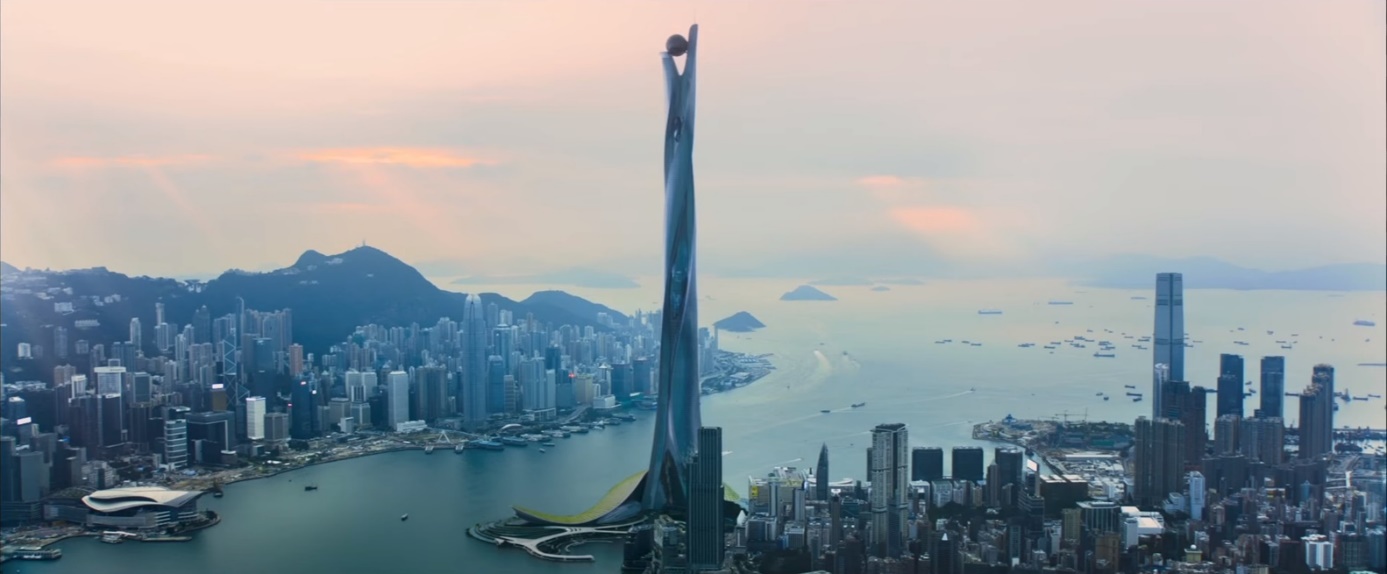 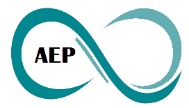 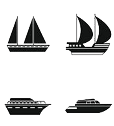 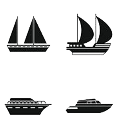 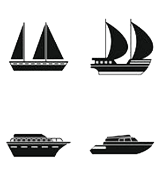 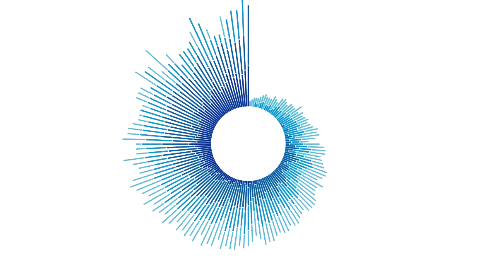 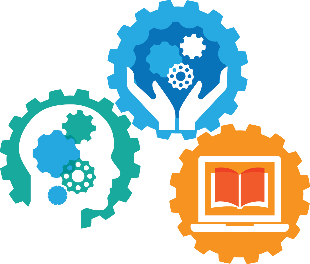     Introduction
This tool is inspired by the Myers-Briggs Type Indicator (MBTI). Unlike MBTI, it does not classify differences in personality traits. The central goal is to provide insight into the different leadership styles that take place in an organizational context. Based on ten questions with four answer options, preferred styles with regard to leadership are revealed. Because of the simple and clear explanation, it is a valuable tool for managers and employees to reflect on their personal view of leadership. These questions should promote critical, creative, introspective and group dynamic thinking.By analogy with the title, there are many different forms of leadership. Four different styles are distinguished in this tool. Depending on the size and purpose of the organization, organizations are shaped differently, similar to how different boats are made for different purposes. In the sea there are many different routes that one can sail. Raplh Waldo Emerson, one of the most influential thinkers in the history of the United States, said: "It's not about the destination but the journey." 

During the journey, during the existence of organizations, various obstacles have to be faced. 
To continue to exist as an organization, the ship must defy obstacles. The storms at sea consist 
of high competition, economic crises, large financial losses, turnover and various (un)predictable negative impacts. Leadership plays an important role in overcoming these obstacles and determining the course, the direction of the organization. Storms will pass and organizations will learn to thrive.
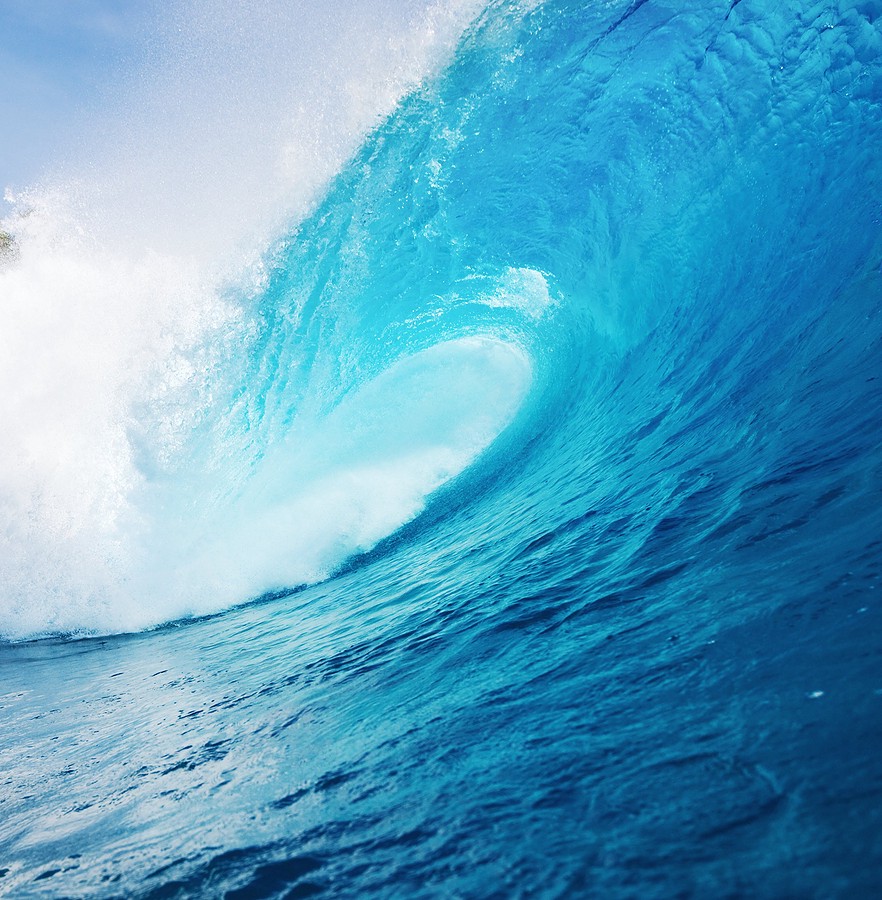 In addition you learn other leadership styles by this tool. Our goal is not to give a correct or incorrect picture of a certain leadership style, but to give you experience in the view and behaviour of other styles. You will find that each style offers advantages and disadvantages and is better applicable depending on the situation or organization.2.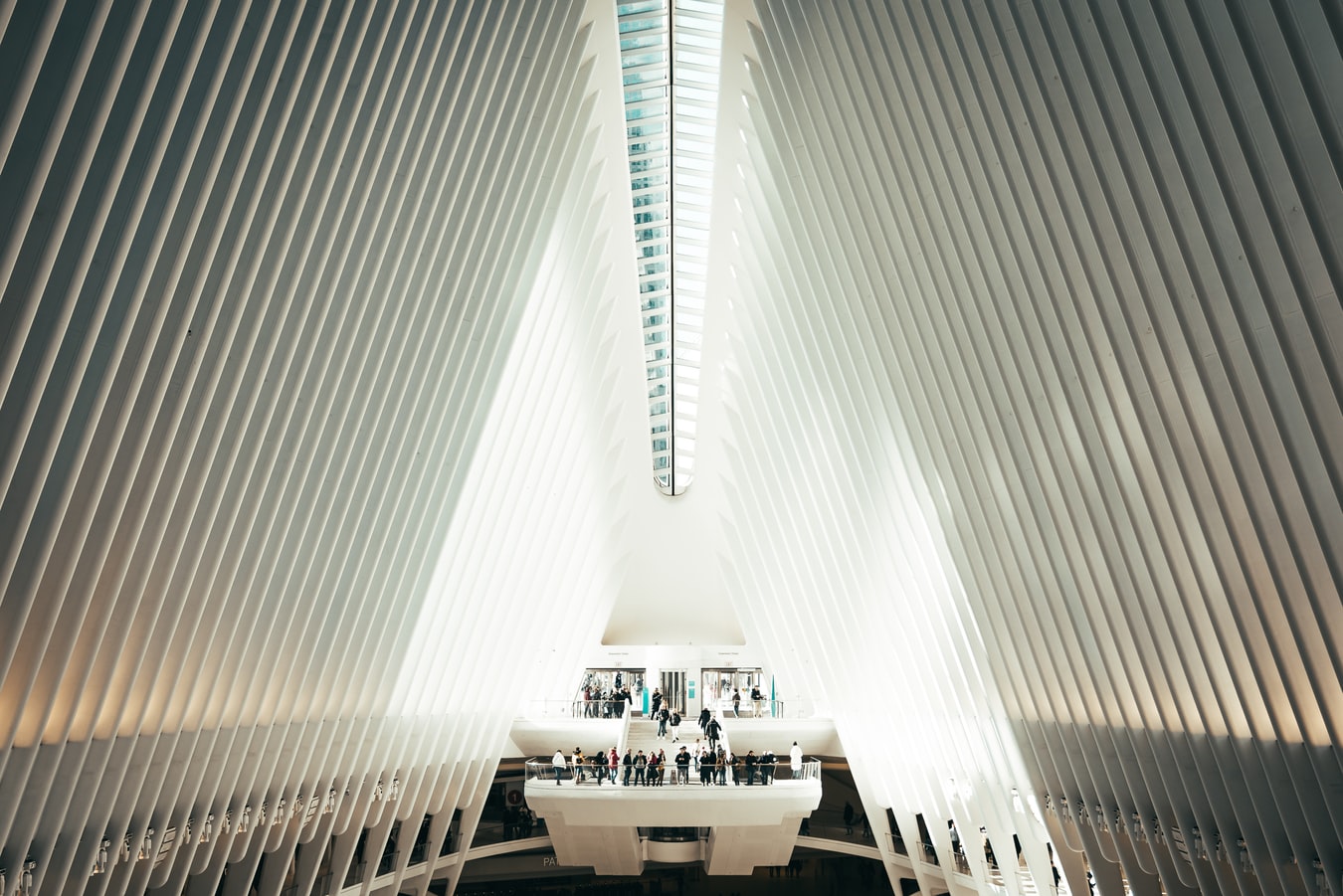 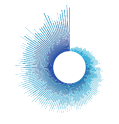 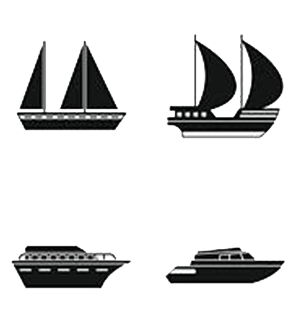 1. Leadership can only be successful if:A. Everyone can take the leadership role and a leader is chosen depending on the situation.B. Everyone on the team feels good and at ease.	C. Everyone always follows the leader their instructions.D. Leadership is present in every layer of the organization, in every team.
2. What does leadership mean to you?A. Leadership is a dynamic process whereby people are challenged to come up with	      
     innovative ideas. Each person has different expertise and a leader is appointed	    
    based on his or her expertise.B. Leadership is a process in which everyone who participates in the process is treated 		    with equal respect.C. Leadership is a process that promotes independence and responsibility. 
                  Experimenting is allowed.D. Leadership is a defined process in which team members 					    under the authority of a leader perform their assigned tasks.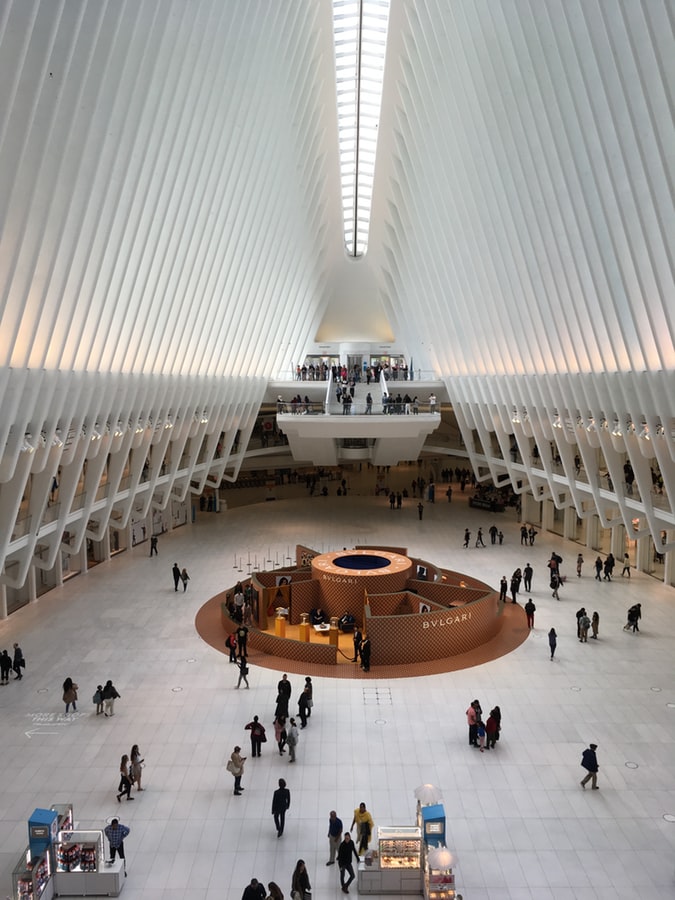 3. What do you think a leader should have?A. Exclusive and unique characteristics.B. The capacity to both take a leadership position and to be able to work together in a team.C. The capacity to follow the opinion of the majority while respecting the minorities.D. The capacity to let go of control and management, 						     but giving direction so that employees know what is expected of them.
4. Should a leader rather be: 	A. Dominant.										B. Being a colleague.								C. Being collaborative.									D. Being motivating.5. My leadership is characterized by the following words:A. Trust, dialogue, attention and talents. 				B. Strong hierarchy, command and control, little dialogue.C. Avoiding influence and direction, motivating, activating members, mediating.D. Coaching, facilitator, encouraging bottom-up initiatives.6. If you were a head of a state, who would you be?A. Jozef Stalin. 	B. Barack Obama. C. Karl Marx. D. Winston Churchill.7. If you wanted to add a quality to yourself, what would it be: A. More perseverance, ability to improvise and flexibility.B. Have more authority over my employees.C. More expertise in various areas.D. Better relationship with employees and maintaining 
     a good balance between the well-being of the employees and the business.8. Do you choose to work:A. Process-based.B. Top down.C. Bottom-up.D. In team.9. The following proverb best describes my view of leadership:A. Controlling the strings.B. Many hands make light work.C. Everyone may use their talents.D. When the moon is full, it shines everywhere (If you are happy, everyone can be happy).
10. How do you explain how your team works to a new employee?A. In our team it is important that everyone feels good.B. In our team everyone has their own expertise and the team attemps 
    to use everyone’s strenghts, depending on the situation.C. In our team everything must be approved by the leader. D. Everyone can play the role of leader in our team.RESULTBelow you indicate for each question which answer you have given.
Each answer is linked to a color. After this you look at the color that appears most frequently in your answers. Below you can see which leadership style matches with your color. It certainly does not mean that this is your only style, 
it is simply the most typical for you. Your leadership is always a combination of different styles. Each style has its advantages and disadvantages and you can get inspiration from other leadership styles.
RED = authoritarian
Characteristic of this style:Unilaterally imposes his/her will on his/her employeesIs not very open to conversations, feedback and discussion Is dominant and bossyStrong control, monitors the execution of the workMakes decisions him or herself and does not leave them to othersGives minimal information to the groupGives little autonomy to employeesDoes not involve people in the decision-making processDetermines the purpose, the path to it and its implementation
Possible consequences are:Employees are extrinsically motivated instead of intrinsically 
because they work for the leaderPassivity within the teamEmployees often nod yes while they actually do no not agree  Employees not dare to give their own opinionsLittle sense of responsibility among employeesLarge staff turnoverLink with the field: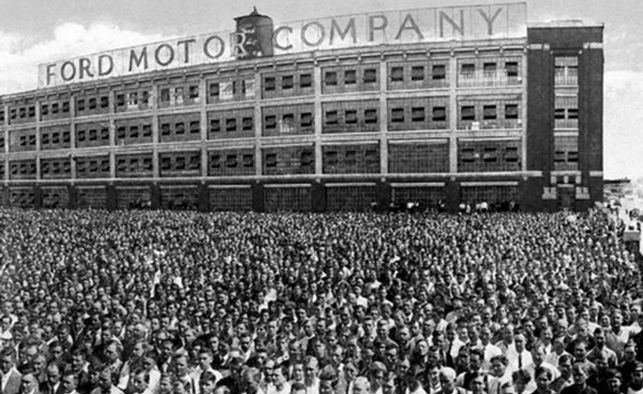 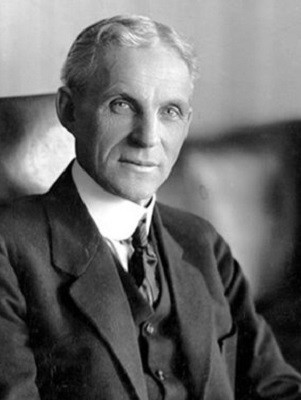 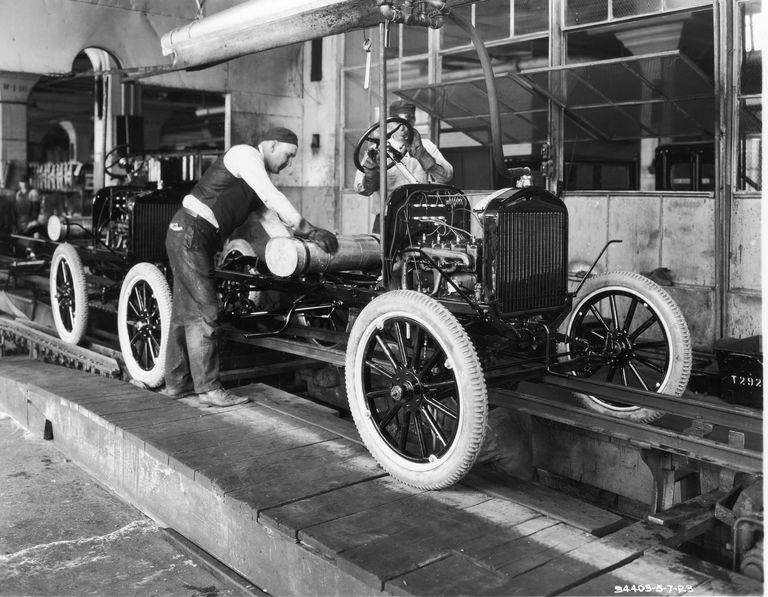 BLUE = shared 
Characteristic of this style:Belongs to a VUCA worldHereby people from all levels of the company are trained 
to be able to work more independently and responsiblyLeadership at every level of the organization, in every teamInvolves employees directly in certain facets of the management processHas an integrated and strategic view of leadership It is obvious to divide tasks between the teamBased on relational dialogueAllows room for other people to take a leadership role Work towards a collective goalTry to create a win-win situationTry to confront his or her employees with new challengesEmployees are allowed to taste the responsibilities and challenges 
which a leader faces on a daily basis
Possible consequences are:Provides more flexibility and autonomy for employees Both leaders and employees will be able to adapt more quickly 
to changing circumstances Employees are directly involved in certain facets of 
the management process, depending on the situationEmployees are more committedLeaders are given the opportunity to share their workloadThe total knowledge and expertise in the workplace is increased by joining forces Retention is promoted because employees are given the opportunity 
to prove themselves and as a result remain motivated for a longer time.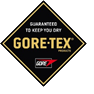 
Link with the field:Gore tex regards their employees as the driving force of the business. 
They work together from a network communication structure and innovate freely.  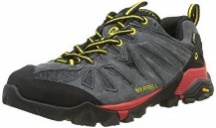 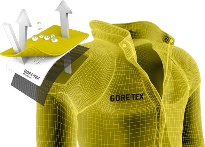 ORANGE = spread
Characteristic of this style Coaching and facilitating roleAn interaction between leaders, followers and the contextLeadership depends on the situation and the required expertise: 
you give colleagues with the most relevant expertise the leading role 
in specific situationsA joint working relationship that promotes collaborationLeadership is not a characteristic of individuals, but takes place 
when people participate in a process of joint thinking and joint action Leader-plus: everyone can lead and does this based 
on his or her own expertise, qualities and affinitiesThere is an informal division of tasks 
Possible consequences are:Employees meet each other more and think 
constructively together about solutions Ensures that employees continuously develop professionally 
and pay a lot of attention to improvement and innovationEmployees are intrinsically motivated to bring out the best together without too much help from above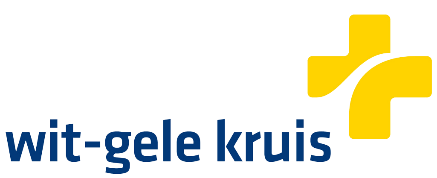 Link with the field:		Wit-Gele Kruis is one of the pioneers of Flanders in spread leadership. They have introduced 
new work models to give employees more autonomy. Where they used to have three to four layers in the hierarchy, there is now only one. Self-managing teams work at all levels without a boss. 
For example, there is no longer a head nurse in the team of nurses. They do everything themselves, and when they fail, they ask for help by a coach. They believe that this type of leadership is positive for their organization because fewer hierarchical layers ensure more agility and adequate solutions.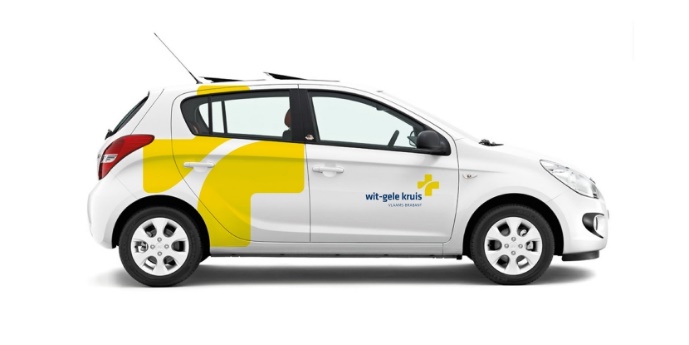 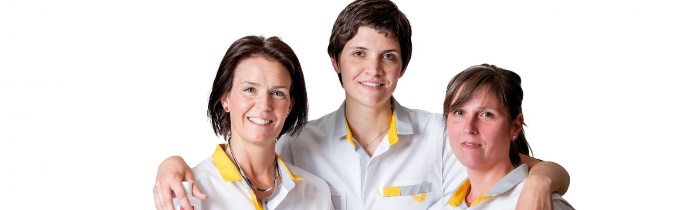 GREEN = democratic leadership
Characteristic of this style:Motivating employeesThe leader's influence on the processes is minimalMake decisions togetherIt is important to keep employees happyConsensus-decision makingTeam gets a lot of responsibilityEmployees are encouraged to enter into mutual discussionsPay attention to all dynamic processes within the teamOwn interests are set aside for common interestsBeing different from team members is acceptedPossible consequences are:Employees feel stimulated in their creativityThey feel responsible for the results of the teamThey feel involved and solidarity with the organizationTeam members feel motivatedTasks or problems are a common responsibilityWe-feeling is strong
Link with the field:Torfs is a family business that adopts the democratic leadership style. Their slogan is: 360° care 
leads to 360° profit. It is very important for them to take care of their employees. For example, 
they organize employee days, the employees recieve a holiday on their birthday and they regularly recieve presents.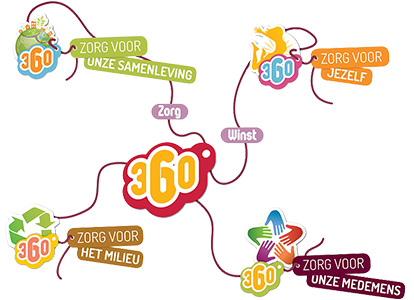 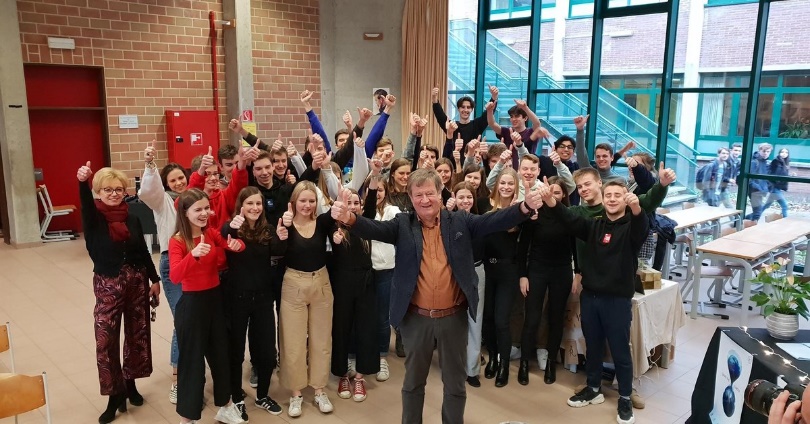 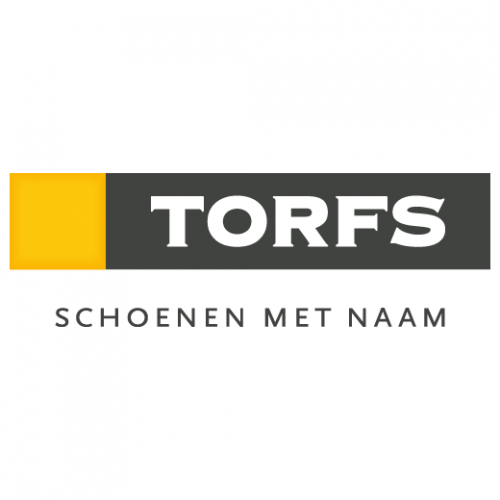 
Help my employees do not co-operate! What now?Where are you on the leadership spectrum?There is not one correct leadership style. Your leadership is always a combination of different styles.Answer sheet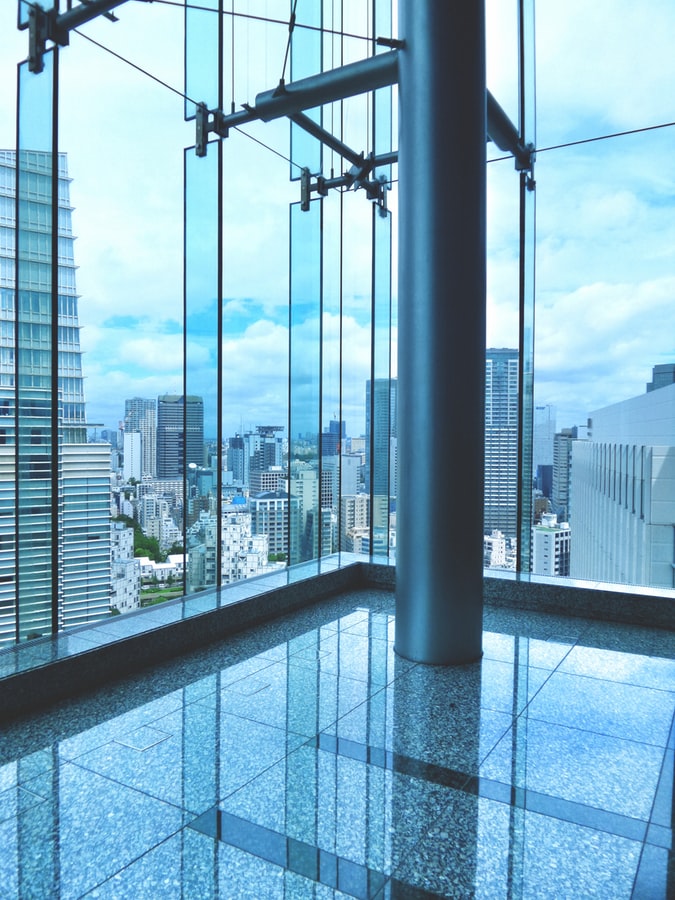 Four leadership styles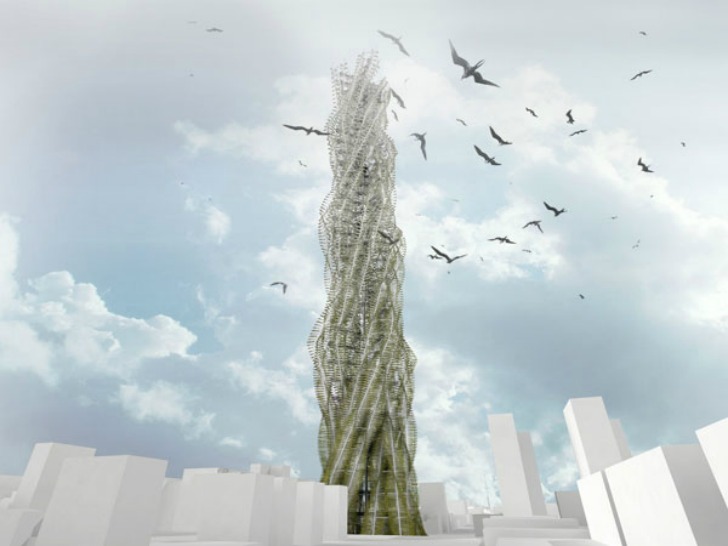 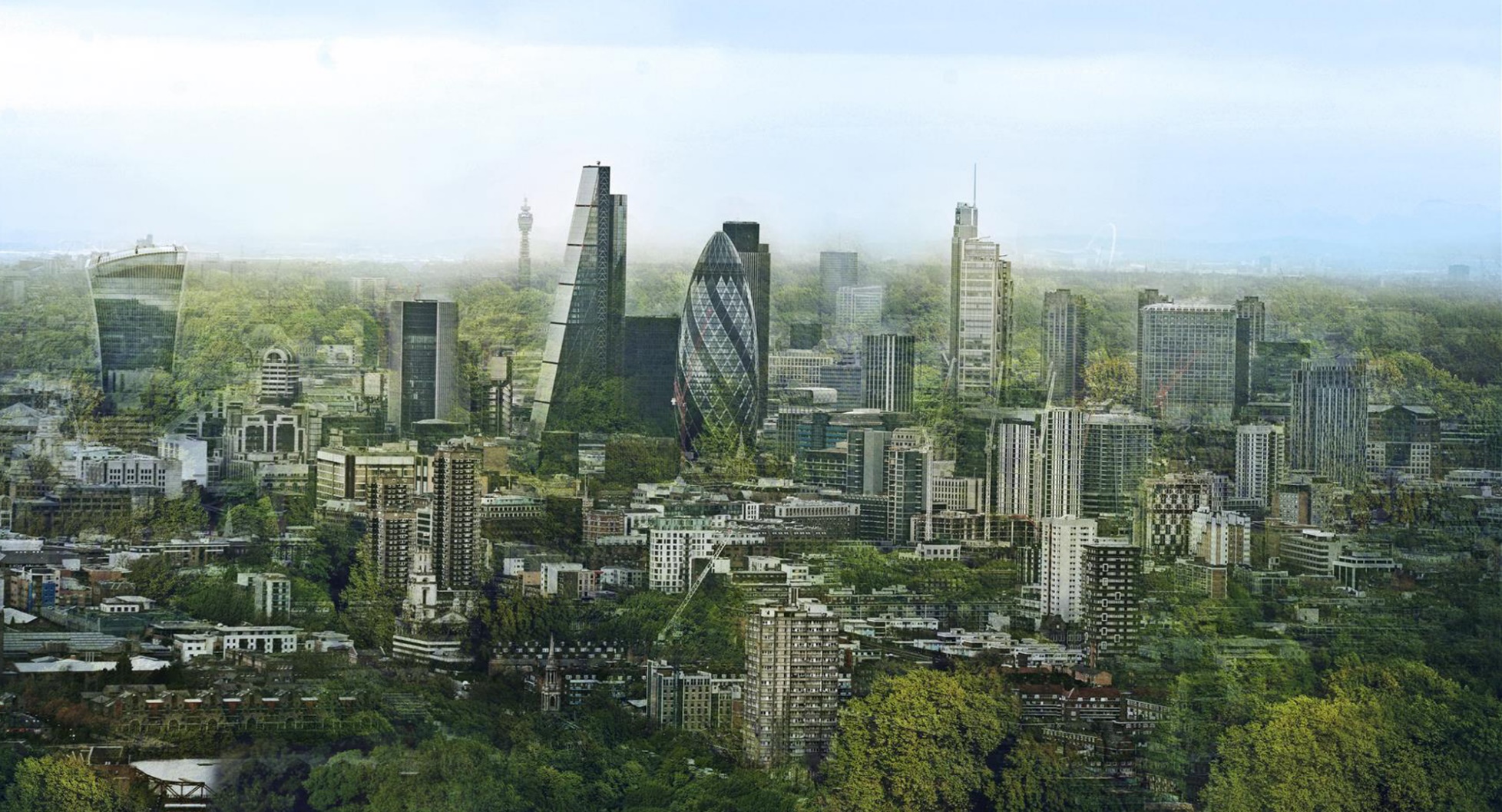 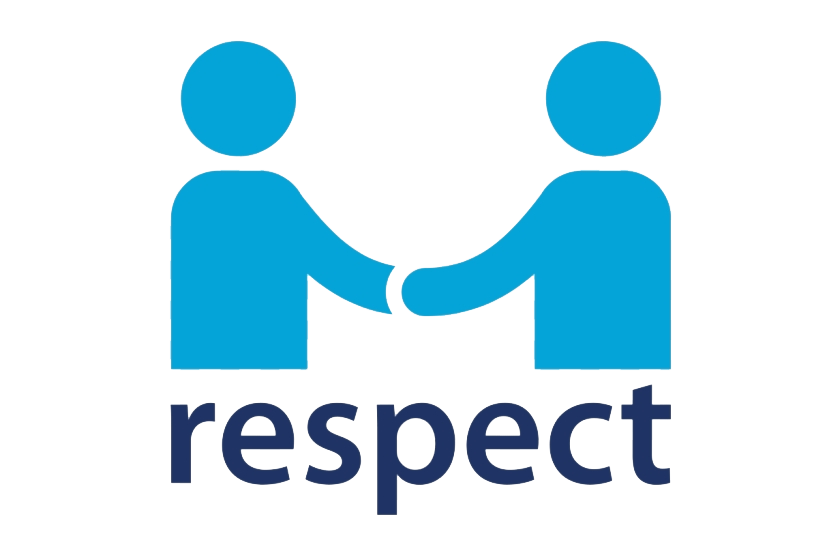 Question 1A = orangeB = greenC = redD = blueQuestion 2 A =  orangeB = greenC = blueD = redQuestion 3A = redB = orangeC = greenD = blueQuestion  4A = redB = blueC = orangeD = greenQuestion  5A = orangeB = redC = greenD = blueQuestion  6A = redB = greenC = blueD= orangeQuestion  7A = blueB = redC = orangeD = greenQuestion  8A = greenB = redC = orangeD = blueQuestion  9A = redB = blueC = orangeD = greenQuestion 10A = greenB = orangeC = redD = blueT O T A L……………………..green.………………...orange.………………………red.……………….blue.
SHARED LEADERSHIP
AUTHORITARIAN LEADERSHIP
SPREAD LEADERSHIP
    DEMOCRATIC LEADERSHIPAnswer 1Answer 2Answer 3Answer 4Answer 5Answer 6Answer 7Answer 8Answer 9Answer 10